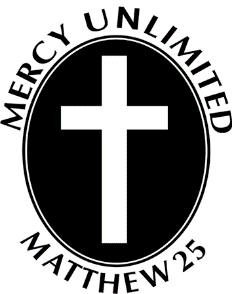 Mission Statement:To reflect the love of Christ by ministering unto those who are hungry, thirsty, homeless, in need of clothing, sick, and/or imprisoned.Vision Statement:To reflect God’s love through ministering to, providing for, and impacting the lives of those in need. Mercy unlimited, inc.po box 71 wapakoneta, Ohio 45895Employment Application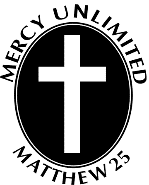 Applicant InformationApplicant InformationApplicant InformationApplicant InformationApplicant InformationApplicant InformationApplicant InformationApplicant InformationApplicant InformationApplicant InformationApplicant InformationApplicant InformationApplicant InformationApplicant InformationApplicant InformationApplicant InformationApplicant InformationApplicant InformationApplicant InformationApplicant InformationApplicant InformationApplicant InformationLast NameLast NameLast NameFirstM.I.M.I.M.I.DateDateStreet AddressStreet AddressStreet AddressStreet AddressApartment/Unit #Apartment/Unit #Apartment/Unit #Apartment/Unit #Apartment/Unit #CityStateZIPZIPPhoneDate AvailableDate AvailablePosition Applied forPosition Applied forPosition Applied forPosition Applied forPosition Applied forPosition Applied for                                                                    Full Time                   Part Time                   Temporary                                                                     Full Time                   Part Time                   Temporary                                                                     Full Time                   Part Time                   Temporary                                                                     Full Time                   Part Time                   Temporary                                                                     Full Time                   Part Time                   Temporary                                                                     Full Time                   Part Time                   Temporary                                                                     Full Time                   Part Time                   Temporary                                                                     Full Time                   Part Time                   Temporary                                                                     Full Time                   Part Time                   Temporary                                                                     Full Time                   Part Time                   Temporary                                                                     Full Time                   Part Time                   Temporary                                                                     Full Time                   Part Time                   Temporary                                                                     Full Time                   Part Time                   Temporary                                                                     Full Time                   Part Time                   Temporary                                                                     Full Time                   Part Time                   Temporary                                                                     Full Time                   Part Time                   Temporary Are you a citizen of the United States?Are you a citizen of the United States?Are you a citizen of the United States?Are you a citizen of the United States?Are you a citizen of the United States?Are you a citizen of the United States?Are you a citizen of the United States?Are you a citizen of the United States?Are you a citizen of the United States?YES  NO  NO  If no, are you authorized to work in the U.S.?If no, are you authorized to work in the U.S.?If no, are you authorized to work in the U.S.?If no, are you authorized to work in the U.S.?If no, are you authorized to work in the U.S.?If no, are you authorized to work in the U.S.?If no, are you authorized to work in the U.S.?YES  YES  NO  If you are under the age of 18 years of age do you have a work permit?If you are under the age of 18 years of age do you have a work permit?If you are under the age of 18 years of age do you have a work permit?If you are under the age of 18 years of age do you have a work permit?If you are under the age of 18 years of age do you have a work permit?If you are under the age of 18 years of age do you have a work permit?If you are under the age of 18 years of age do you have a work permit?If you are under the age of 18 years of age do you have a work permit?If you are under the age of 18 years of age do you have a work permit?YES  NO  NO  If yes who is the issuing school?If yes who is the issuing school?If yes who is the issuing school?If yes who is the issuing school?Do you have a valid Ohio Driver’s license Do you have a valid Ohio Driver’s license Do you have a valid Ohio Driver’s license Do you have a valid Ohio Driver’s license Do you have a valid Ohio Driver’s license Do you have a valid Ohio Driver’s license Do you have a valid Ohio Driver’s license Do you have a valid Ohio Driver’s license Do you have a valid Ohio Driver’s license YES  NO  NO  If yes, what is the number If yes, what is the number If yes, what is the number If yes, what is the number How did you hear about Mercy Unlimited?What do you feel qualifies you for this job?Why do you desire to work at Christian ministry?Describe your relationship with Jesus Christ.How did you hear about Mercy Unlimited?What do you feel qualifies you for this job?Why do you desire to work at Christian ministry?Describe your relationship with Jesus Christ.How did you hear about Mercy Unlimited?What do you feel qualifies you for this job?Why do you desire to work at Christian ministry?Describe your relationship with Jesus Christ.How did you hear about Mercy Unlimited?What do you feel qualifies you for this job?Why do you desire to work at Christian ministry?Describe your relationship with Jesus Christ.How did you hear about Mercy Unlimited?What do you feel qualifies you for this job?Why do you desire to work at Christian ministry?Describe your relationship with Jesus Christ.How did you hear about Mercy Unlimited?What do you feel qualifies you for this job?Why do you desire to work at Christian ministry?Describe your relationship with Jesus Christ.How did you hear about Mercy Unlimited?What do you feel qualifies you for this job?Why do you desire to work at Christian ministry?Describe your relationship with Jesus Christ.How did you hear about Mercy Unlimited?What do you feel qualifies you for this job?Why do you desire to work at Christian ministry?Describe your relationship with Jesus Christ.How did you hear about Mercy Unlimited?What do you feel qualifies you for this job?Why do you desire to work at Christian ministry?Describe your relationship with Jesus Christ.How did you hear about Mercy Unlimited?What do you feel qualifies you for this job?Why do you desire to work at Christian ministry?Describe your relationship with Jesus Christ.How did you hear about Mercy Unlimited?What do you feel qualifies you for this job?Why do you desire to work at Christian ministry?Describe your relationship with Jesus Christ.How did you hear about Mercy Unlimited?What do you feel qualifies you for this job?Why do you desire to work at Christian ministry?Describe your relationship with Jesus Christ.How did you hear about Mercy Unlimited?What do you feel qualifies you for this job?Why do you desire to work at Christian ministry?Describe your relationship with Jesus Christ.How did you hear about Mercy Unlimited?What do you feel qualifies you for this job?Why do you desire to work at Christian ministry?Describe your relationship with Jesus Christ.How did you hear about Mercy Unlimited?What do you feel qualifies you for this job?Why do you desire to work at Christian ministry?Describe your relationship with Jesus Christ.How did you hear about Mercy Unlimited?What do you feel qualifies you for this job?Why do you desire to work at Christian ministry?Describe your relationship with Jesus Christ.How did you hear about Mercy Unlimited?What do you feel qualifies you for this job?Why do you desire to work at Christian ministry?Describe your relationship with Jesus Christ.How did you hear about Mercy Unlimited?What do you feel qualifies you for this job?Why do you desire to work at Christian ministry?Describe your relationship with Jesus Christ.How did you hear about Mercy Unlimited?What do you feel qualifies you for this job?Why do you desire to work at Christian ministry?Describe your relationship with Jesus Christ.How did you hear about Mercy Unlimited?What do you feel qualifies you for this job?Why do you desire to work at Christian ministry?Describe your relationship with Jesus Christ.How did you hear about Mercy Unlimited?What do you feel qualifies you for this job?Why do you desire to work at Christian ministry?Describe your relationship with Jesus Christ.How did you hear about Mercy Unlimited?What do you feel qualifies you for this job?Why do you desire to work at Christian ministry?Describe your relationship with Jesus Christ.EducationEducationEducationEducationEducationEducationEducationEducationEducationEducationEducationEducationEducationEducationEducationEducationEducationEducationEducationEducationEducationEducationHigh SchoolHigh SchoolHigh SchoolAddressAddressFromFromToToDid you graduate?Did you graduate?YES  YES  NO  NO  DegreeCollegeCollegeAddressAddressFromFromToToDid you graduate?Did you graduate?YES  YES  NO  NO  DegreeOtherOtherAddressAddressFromFromToToDid you graduate?Did you graduate?YES  YES  NO  NO  DegreeMercy unlimited, inc.po box 71 wapakoneta, Ohio 45895Employment ApplicationReferencesReferencesReferencesReferencesList name and telephone number of three business/work reference that are NOT related to youList name and telephone number of three business/work reference that are NOT related to youList name and telephone number of three business/work reference that are NOT related to youList name and telephone number of three business/work reference that are NOT related to youFull NameYour Pastor  Phone NumberFull NameRelationshipPhone NumberFull NameRelationshipPhone NumberPrevious EmploymentPrevious EmploymentPrevious EmploymentPrevious EmploymentPrevious EmploymentPrevious EmploymentPrevious EmploymentPrevious EmploymentPrevious EmploymentPrevious EmploymentPrevious EmploymentPrevious EmploymentPrevious EmploymentPrevious EmploymentPrevious EmploymentPrevious EmploymentPrevious EmploymentCompanyCompanyCompanyPhoneAddressAddressSupervisorSupervisorJob TitleJob TitleResponsibilitiesResponsibilitiesResponsibilitiesResponsibilitiesResponsibilitiesFromToReason for LeavingReason for LeavingMay we contact your previous supervisor for a reference?May we contact your previous supervisor for a reference?May we contact your previous supervisor for a reference?May we contact your previous supervisor for a reference?May we contact your previous supervisor for a reference?May we contact your previous supervisor for a reference?May we contact your previous supervisor for a reference?May we contact your previous supervisor for a reference?May we contact your previous supervisor for a reference?YES  NO  CompanyCompanyCompanyPhoneAddressAddressSupervisorSupervisorJob TitleJob TitleResponsibilitiesResponsibilitiesResponsibilitiesResponsibilitiesResponsibilitiesFromToReason for LeavingReason for LeavingMay we contact your previous supervisor for a reference?May we contact your previous supervisor for a reference?May we contact your previous supervisor for a reference?May we contact your previous supervisor for a reference?May we contact your previous supervisor for a reference?May we contact your previous supervisor for a reference?May we contact your previous supervisor for a reference?May we contact your previous supervisor for a reference?May we contact your previous supervisor for a reference?YES  NO  CompanyCompanyPhoneAddressAddressSupervisorSupervisorJob TitleJob TitleResponsibilitiesResponsibilitiesResponsibilitiesResponsibilitiesResponsibilitiesFromToReason for LeavingReason for LeavingMay we contact your previous supervisor for a reference?May we contact your previous supervisor for a reference?May we contact your previous supervisor for a reference?May we contact your previous supervisor for a reference?May we contact your previous supervisor for a reference?May we contact your previous supervisor for a reference?May we contact your previous supervisor for a reference?May we contact your previous supervisor for a reference?May we contact your previous supervisor for a reference?YES  NO  Disclaimer and SignatureDisclaimer and SignatureDisclaimer and SignatureDisclaimer and SignatureDisclaimer and SignatureDisclaimer and SignatureDisclaimer and SignatureDisclaimer and SignatureDisclaimer and SignatureDisclaimer and SignatureDisclaimer and SignatureDisclaimer and SignatureDisclaimer and SignatureDisclaimer and SignatureDisclaimer and SignatureDisclaimer and SignatureDisclaimer and SignatureI certify that my answers are true and complete to the best of my knowledge. If this application leads to employment, I understand that false or misleading information in my application or interview 
may result in my release.I authorize Mercy Unlimited to thoroughly interview the primary reference which I have listed, any secondary references mentioned through interviews with primary reference, or other individuals who know me and have knowledge regarding my testimony and work record. I certify that my answers are true and complete to the best of my knowledge. If this application leads to employment, I understand that false or misleading information in my application or interview 
may result in my release.I authorize Mercy Unlimited to thoroughly interview the primary reference which I have listed, any secondary references mentioned through interviews with primary reference, or other individuals who know me and have knowledge regarding my testimony and work record. I certify that my answers are true and complete to the best of my knowledge. If this application leads to employment, I understand that false or misleading information in my application or interview 
may result in my release.I authorize Mercy Unlimited to thoroughly interview the primary reference which I have listed, any secondary references mentioned through interviews with primary reference, or other individuals who know me and have knowledge regarding my testimony and work record. I certify that my answers are true and complete to the best of my knowledge. If this application leads to employment, I understand that false or misleading information in my application or interview 
may result in my release.I authorize Mercy Unlimited to thoroughly interview the primary reference which I have listed, any secondary references mentioned through interviews with primary reference, or other individuals who know me and have knowledge regarding my testimony and work record. I certify that my answers are true and complete to the best of my knowledge. If this application leads to employment, I understand that false or misleading information in my application or interview 
may result in my release.I authorize Mercy Unlimited to thoroughly interview the primary reference which I have listed, any secondary references mentioned through interviews with primary reference, or other individuals who know me and have knowledge regarding my testimony and work record. I certify that my answers are true and complete to the best of my knowledge. If this application leads to employment, I understand that false or misleading information in my application or interview 
may result in my release.I authorize Mercy Unlimited to thoroughly interview the primary reference which I have listed, any secondary references mentioned through interviews with primary reference, or other individuals who know me and have knowledge regarding my testimony and work record. I certify that my answers are true and complete to the best of my knowledge. If this application leads to employment, I understand that false or misleading information in my application or interview 
may result in my release.I authorize Mercy Unlimited to thoroughly interview the primary reference which I have listed, any secondary references mentioned through interviews with primary reference, or other individuals who know me and have knowledge regarding my testimony and work record. I certify that my answers are true and complete to the best of my knowledge. If this application leads to employment, I understand that false or misleading information in my application or interview 
may result in my release.I authorize Mercy Unlimited to thoroughly interview the primary reference which I have listed, any secondary references mentioned through interviews with primary reference, or other individuals who know me and have knowledge regarding my testimony and work record. I certify that my answers are true and complete to the best of my knowledge. If this application leads to employment, I understand that false or misleading information in my application or interview 
may result in my release.I authorize Mercy Unlimited to thoroughly interview the primary reference which I have listed, any secondary references mentioned through interviews with primary reference, or other individuals who know me and have knowledge regarding my testimony and work record. I certify that my answers are true and complete to the best of my knowledge. If this application leads to employment, I understand that false or misleading information in my application or interview 
may result in my release.I authorize Mercy Unlimited to thoroughly interview the primary reference which I have listed, any secondary references mentioned through interviews with primary reference, or other individuals who know me and have knowledge regarding my testimony and work record. I certify that my answers are true and complete to the best of my knowledge. If this application leads to employment, I understand that false or misleading information in my application or interview 
may result in my release.I authorize Mercy Unlimited to thoroughly interview the primary reference which I have listed, any secondary references mentioned through interviews with primary reference, or other individuals who know me and have knowledge regarding my testimony and work record. I certify that my answers are true and complete to the best of my knowledge. If this application leads to employment, I understand that false or misleading information in my application or interview 
may result in my release.I authorize Mercy Unlimited to thoroughly interview the primary reference which I have listed, any secondary references mentioned through interviews with primary reference, or other individuals who know me and have knowledge regarding my testimony and work record. I certify that my answers are true and complete to the best of my knowledge. If this application leads to employment, I understand that false or misleading information in my application or interview 
may result in my release.I authorize Mercy Unlimited to thoroughly interview the primary reference which I have listed, any secondary references mentioned through interviews with primary reference, or other individuals who know me and have knowledge regarding my testimony and work record. I certify that my answers are true and complete to the best of my knowledge. If this application leads to employment, I understand that false or misleading information in my application or interview 
may result in my release.I authorize Mercy Unlimited to thoroughly interview the primary reference which I have listed, any secondary references mentioned through interviews with primary reference, or other individuals who know me and have knowledge regarding my testimony and work record. I certify that my answers are true and complete to the best of my knowledge. If this application leads to employment, I understand that false or misleading information in my application or interview 
may result in my release.I authorize Mercy Unlimited to thoroughly interview the primary reference which I have listed, any secondary references mentioned through interviews with primary reference, or other individuals who know me and have knowledge regarding my testimony and work record. I certify that my answers are true and complete to the best of my knowledge. If this application leads to employment, I understand that false or misleading information in my application or interview 
may result in my release.I authorize Mercy Unlimited to thoroughly interview the primary reference which I have listed, any secondary references mentioned through interviews with primary reference, or other individuals who know me and have knowledge regarding my testimony and work record. I certify that my answers are true and complete to the best of my knowledge. If this application leads to employment, I understand that false or misleading information in my application or interview 
may result in my release.I authorize Mercy Unlimited to thoroughly interview the primary reference which I have listed, any secondary references mentioned through interviews with primary reference, or other individuals who know me and have knowledge regarding my testimony and work record. SignatureSignatureSignatureSignatureDate